Welke letter is de ksi?1. χ        2. ξ       3. βWelke letter is de alfa?1. ε       2. ω      3. αHoe spreek je de δ uit?1. d        2. f      3. xWelke letter is de lange e?1. ε        2. η     3. αWat is het Grieks woord voor vader?      1. πατηρ     2. θυγατηρ 3. παιδιαWelke Griekse held beleeft na de Trojaanse oorlog allerlei avonturen op zee? 1. Achilles   2. Odysseus      3. Hektor Wie is de oppergod?1. Ares      2. Apollo          3. ZeusWie is de godin van de jacht?1. Athena         2. Artemis     3. PoseidonWelk Grieks werkwoord wordt afgebeeld? 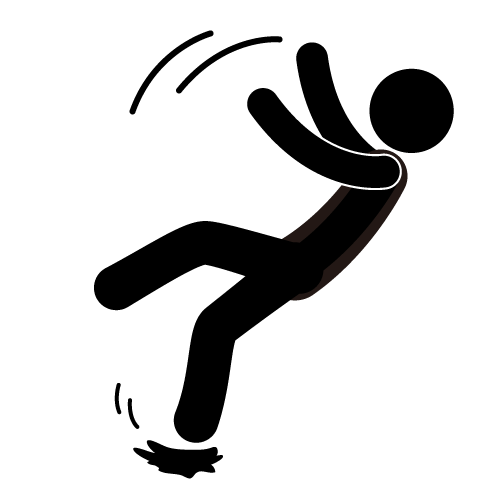 1. πιπτει                        2. γραφει  3.  βαλλει 1. d    3. α2. ξ2. Odysseus     1. πατηρ     2. η     1. πιπτει (=hij valt)2. Artemis3. ZeusWelk Grieks werkwoord wordt afgebeeld?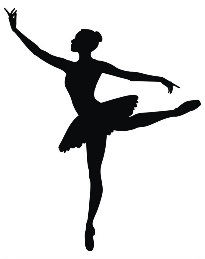   1. πιπτει  2. χορευει  3. λεγειWat is het Grieks woord voor moeder?      1. μητηρ     2. θυγατηρ          3. υἱοςWat hadden Griekse acteurs altijd bij zich?      1. microfoon       2. staf     3. maskerWaar of niet waar: Griekse acteurs waren altijd mannen.1. Waar     2. Niet waarWaar of niet waar: Dionysos is de god van de oorlog.1. Waar      2. Niet waarWaar of niet waar: Odysseus doodt de cycloop Polyfemos. 1. Waar      2. Niet waarHoe schrijf je het Griekse woord ‘theatron’?     1. θεαθρον       2. τηατρον     3. θεατρον‘Athena en Ares …. kinderen van Zeus.’Welk werkwoord ontbreekt?1. λεγει     2. ἐστι     3. εἰσιWaar of niet waar: Het Griekse alfabet heeft meer letters dan het Nederlands. 1. Waar      2. Niet waar3. masker1. μητηρ     2. χορευει (=zij danst)2. Niet waar, hij steekt alleen zijn oog uit.      2. Niet waar, hij is de god van de wijn.1. Waar2. Niet waar, het Griekse alfabet heeft 24 letters, het Nederlandse 26.3. εἰσι (= zijn)3. θεατρονWaar zat het publiek in het theater?     1. parodos        2. skene     3. theatronWaar of niet waar: Het oude Griekse theater speelde zich af buiten, in de open lucht.1. Waar      2. Niet waarWaar of niet waar: Jongensnamen eindigen normaalgezien op -η.1. Waar      2. Niet waarHoelang duurt de Trojaanse oorlog?2 jaar         2. 10 jaar 3. 20 jaarWelke letter is de lambda?1. λ       2. ζ      3. κHoe heet de berg waar de Griekse goden wonen?   1. Pnyx             2. Olympos   3. Mount Everest    Wat is het Griekse woord voor wind?     1. ἀνεμος          2. θυσιη     3. ἸφιγενειηWaar of niet waar: Oidipous is getrouwd met zijn moeder.1. Waar      2. Niet waarHoe spreek je ἁ uit?1. a      2. aa      3. ha2. Niet waar, jongensnamen eindigen op -ος. Meisjesnamen op -η of -α1. Waar      . 3. theatron2. Olympos1. λ       2. 10 jaar3. ha     1. Waar1. ἀνεμος